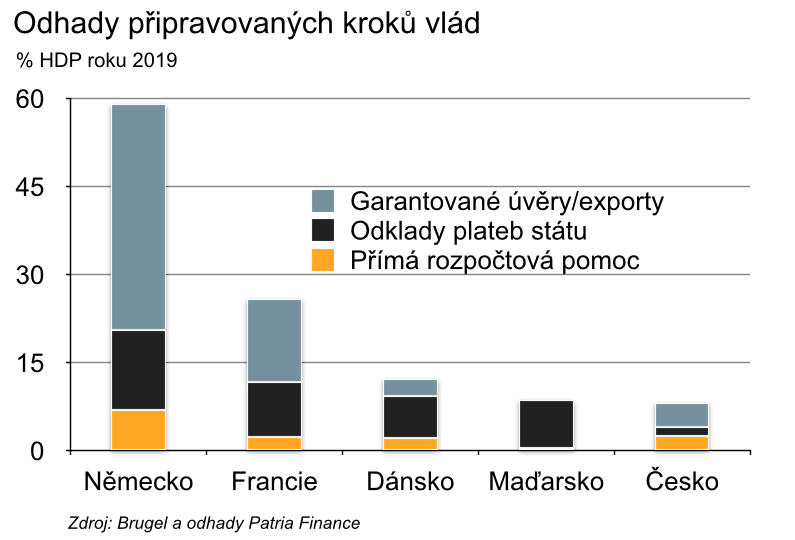 Důvod je jednoduchý, dosavadní pomoc přicházela příliš pomalu a i když se řada věcí mění k lepšímu (například připravovaný program COVID III), český stát v pomoci s krytím výpadků likvidity zaostává. I proto stále zhruba polovina dotazovaných v anketě mezi vybranými korporátními a SME podniky na Ranní kávě Jana Bureše uvedla, že “řeší nebo do měsíce bude řešit” problémy s hotovostí (viz graf níže).  Jednoduchým nástrojem, který by mohl situaci zlepšit, jsou krátkodobé úvěry podnikům skrze odklady plateb sociálního a zdravotního pojištění (na nejbližší měsíce). Pokud by byly úročené rozumně nízkou úrokovou sazbou (např. skrze snížené penále), zalepí rychle krátkodobé výpadky hotovosti tam, kde je to v tuto chvíli nejvíce zapotřebí. Odklady sociálního a zdravotního pojištění navíc relativně rovnoměrně podporují malé i velké podniky a současně přispívají k zachování pracovních míst. Tím se vhodně doplňují s nástroji. Ve stejné anketě je proto podniky označily za druhé nejvíce žádané opatření (viz graf níže).Na prvním místě se umístil požadavek na nový typ plošněji dostupného kurzerbeitu. To není také překvapivé, protože v tuto chvíli je kurzerbeit pro podnikovou sféru hlavním nástrojem na čerpání přímé finanční pomoci od státu - nejedná se o záruky, úvěry ani odklady plateb, ale o přímou finanční injekci.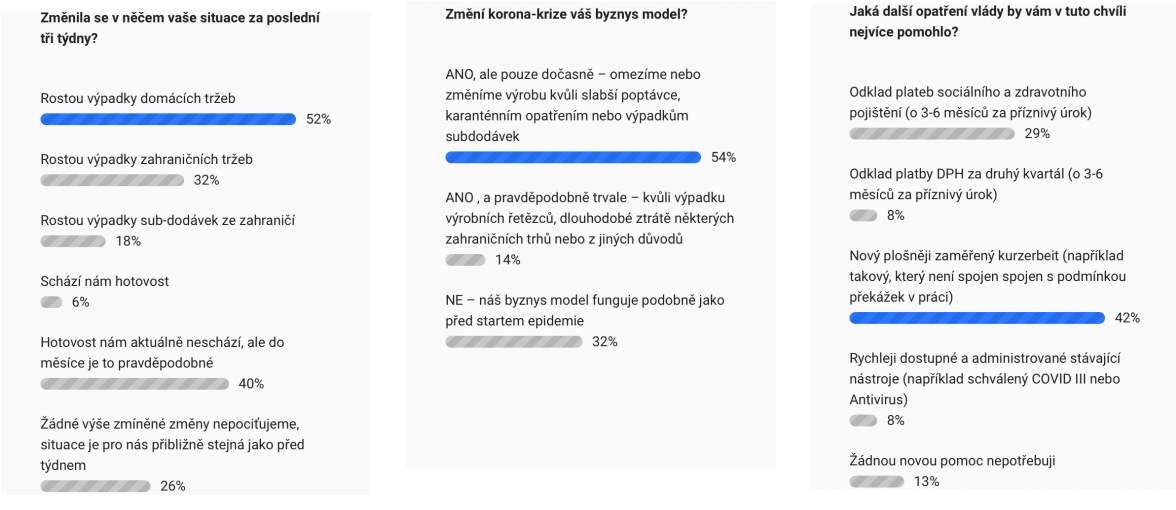 Český stát potřebuje zrychlit pomoc, pomohly by odklady plateb zdravotního a sociální pojištěníČesko podle řady měřítek zaostává v pomoci pandemií zasaženým odvětvím a domácnostem, a to zvlášť při porovnání se sousedním Německem. Tam zatím plánovaná pomoc státu včetně dostupného objemu garantovaných úvěrů může dosáhnout až 50 % HDP (viz statistiky think tanku Bruegelhttps://www.bruegel.org/publications/datasets/covid-national-dataset/). V Česku odhadujeme zatím celkový objem pomoci v tomto roce jako výrazně nižší (viz graf níže).